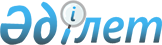 Атбасар ауданы әкімінің 2014 жылғы 3 наурыздағы № 3 "Атбасар ауданында сайлау учаскелерін құру туралы" шешіміне толықтырулар енгізу туралы
					
			Күшін жойған
			
			
		
					Ақмола облысы Атбасар ауданы әкімінің 2015 жылғы 23 ақпандағы № 1 шешімі. Ақмола облысының Әділет департаментінде 2015 жылғы 5 наурызда № 4674 болып тіркелді. Күші жойылды - Ақмола облысы Атбасар ауданы әкімінің 2018 жылғы 14 желтоқсандағы № 11 шешімімен
      Ескерту. Күші жойылды - Ақмола облысы Атбасар ауданы әкімінің 14.12.2018 № 11 (ресми жарияланған күнінен бастап қолданысқа енгізіледі) шешімімен.

      РҚАО-ның ескертпесі.

      Құжаттың мәтінінде түпнұсқаның пунктуациясы мен орфографиясы сақталған.
      "Қазақстан Республикасындағы сайлау туралы" Қазақстан Республикасының 1995 жылғы 28 қыркүйектегі Конституциялық Заңына, "Қазақстан Республикасындағы жергілікті мемлекеттік басқару және өзін-өзі басқару туралы" Қазақстан Республикасының 2001 жылғы 23 қаңтардағы Заңына сәйкес Атбасар ауданының әкімі ШЕШІМ ЕТТІ:
      1. Атбасар ауданы әкімінің 2014 жылғы 3 наурыздағы № 3 "Атбасар ауданында сайлау учаскелерін құру туралы" шешіміне (нормативтік құқықтық актілерді мемлекеттік тіркеу тізілімінде № 4053 тіркелді, "Атбасар", "Простор" газеттерінде 2014 жылғы 11 сәуірде жарияланды) келесі толықтыру енгізілсін:
      шешімге қосымшаның 18 - жолында:
      "№ 228 сайлау учаскесі. Шекарасы: Калиновка ауылы" сөздерінен кейін ", Родионовка ауылы" сөздерімен толықтырылсын.
      2. Осы шешім Ақмола облысының Әділет департаментінде мемлекеттік тіркелген күнінен бастап күшіне енеді және ресми жарияланған күнінен бастап қолданысқа енгізіледі.
      "КЕЛІСІЛДІ"
      "___" _______2015 жыл
					© 2012. Қазақстан Республикасы Әділет министрлігінің «Қазақстан Республикасының Заңнама және құқықтық ақпарат институты» ШЖҚ РМК
				
      А.Никишов

      Атбасар аудандық сайлау
комиссиясының төрағасы

Т.Боранбаев
